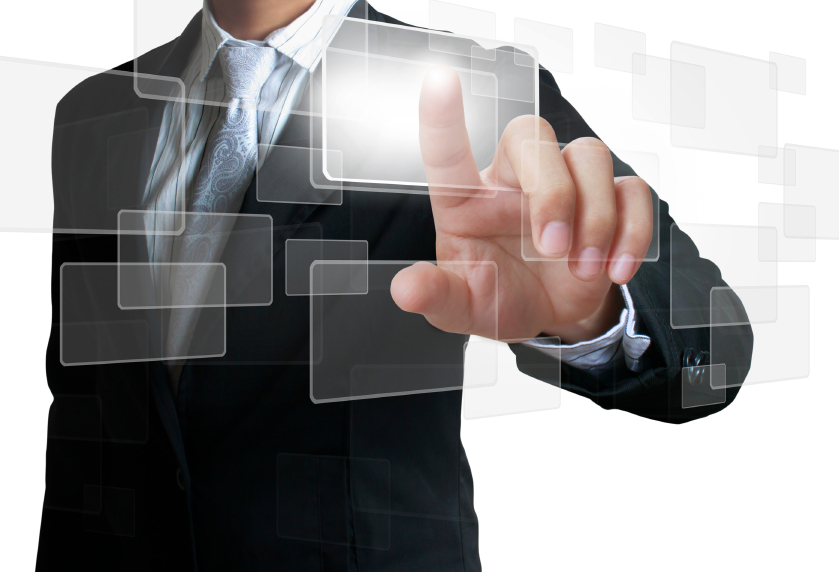 2014 (Fáza 1)Názov: Nástroj pre MSP: Vesmír-MSP-2014-1Konkrétna výzva: Zapojenie MSP do vesmírneho výskumu a vývoja, najmä tých, ktorí nie sú tradične zapojení a čo najviac znížiť vstupné prekážky MSP k financovaniu Horizontu 2020.Deadline: 17.12.2014Názov: Otvorená prierazová inovačná schéma (implementované prostredníctvom Nástroja pre MSP):ICT-37-2014-1Konkrétna výzva: Úlohou je poskytovať podporu celému súboru počiatočnej fázy vysoko rizikovým inovatívnym MSP v odvetví IKT. Dôraz sa bude klásť na podnikateľský inovatívny koncept informačných a komunikačných technológií, produktov a služieb vzťahujúcich sa na nové súbory pravidiel, hodnôt a modelov, ktoré v konečnom dôsledku narušia existujúce trhy.Deadline: 17.12.2014Názov: Urýchlenie zavádzania nanotechnologií, pokročilých materiálov a technológií pokročilej výroby a spracovania zo strany MSP: NMP-25-2014-1Konkrétna výzva: Výsledky výskumu by mali byť využité v priemysle, zberanie doteraz nevyužitých potenciálnych nanotechnológií, pokročilých materiálov a technológií pokročilej výroby a spracovania. Výskum by mal priniesť technológie a výroby k priemyselnej pripravenosti a zrelosti pre komercializáciu po projekte.Deadline: 17.12.2014Názov: Klinický výskum pre validáciu biomarkerov a / alebo diagnostika zdravotníckych pomôcok: PHC-12-2014-1Konkrétna výzva: Biomarkery sa používajú v klinickej praxi k popisu normálnych aj patologických stavov. Môžu mať tiež prognostickú alebo prediktívnu silu. Preto sa stále viac používajú v lekárstve a mnoho potenciálnych biomarkerov je navrhnutých každý rok.Deadline: 17.12.2014Názov: Menej náročná na zdroje eko-inovačná výroba a spracovanie potravín: SFS-08-2014-1Konkrétna výzva: Ostať konkurencieschopný, obmedziť poškodzovanie životného prostredia a optimalizovať efektívne využívanie zdrojov, rozvoj viacerých menej náročných zdrojov a trvalo udržateľnej produkcie a spracovania potravín, v celom potravinovom systéme, na všetkých úrovniach podnikania konkurenčným a inovatívnym spôsobom.Deadline: 17.12.2014Názov: Podpora podnikateľského úsilia pre rozvoj – nasadenie a trhové uplatnenie inovačných riešení pre blue growth: BG-12-2014-1Konkrétna výzva: Potenciál európskych oceánov, morí a pobreží je významný pre tvorbu pracovných miest a rast v prípade, že príslušné investície do výskumu a inovácií sú zabezpečené.Deadline: 17.12.2014Názov: Povzbudenie inovačného potenciálu MSP pre systém nízko uhlíkovej energie: SIE-01-2014-1Konkrétna výzva: Malé a stredné podniky zohrávajú kľúčovú úlohu v rozvoji zdrojovo efektívnych, nákladovo efektívnych a cenovo dostupných riešení, technológií emisie uhlíka a zefektívnenie energetického systému udržateľným spôsobom.Deadline: 17.12.2014Názov: Malý podnik inovačného výskumu pre dopravu: IT-1-2014-1Konkrétna výzva: Európske odvetvie dopravy musia mať schopnosť poskytovať tie najlepšie produkty a služby, v čase a nákladovo efektívnym spôsobom, aby bola zachované jeho vedenie a vytváranie nových pracovných miest, rovnako ako riešenie životného prostredia a mobility. Úloha malých a stredných podnikov k riešeniu týchto problémov je dôležitá, pretože sú hlavnými aktérmi v dodávateľských reťazcoch. Posilnenie zapojenia slabších hráčov v inovačných aktivitách, ako aj uľahčiť zakladanie a vznik nových high-tech podnikov má prvoradý význam.Deadline: 17.12.2014Názov: Posilnenie potenciálu malých podnikov, ekologických inovácií a udržateľného dodávania surovín: SC5-20-2014-1Konkrétna výzva: Inovatívne malé a stredné podniky boli uznané ako schopné stať sa motorom zelenej ekonomiky a uľahčiť prechod k efektívnym  zdrojom, kruhovej ekonomiky. Môžu zohrávať dôležitú úlohu pri pomoci EÚ pre odchod z ekonomickej krízy a pri vytváraní pracovných miest.Deadline: 17.12.2014Názov: Kritická ochrana infraštruktúry téma 7: Téma Nástroj pre MSP: "Ochrana mestských mäkkých cieľov a mestských kritických infraštruktúr": DRS-17-2014-1Konkrétna výzva: Cieľom je zapojiť NSP v oblasti bezpečnosti výskumu a vývoja, a to najmä s cieľom uľahčiť a urýchliť prechod svojich vyvinutých produktov / služieb na trh.Deadline: 17.12.2014Názov: MSP podporujúce tvorbu biotechnológií na báze priemyselných procesov riadiacich konkurencieschopnosť a udržateľnosť: BIOTEC-5a-2014-1Konkrétna výzva: Veľký počet MSP, ktoré charakterizujú biotechnologický sektor EÚ zohrávajú kľúčovú úlohu v prechode na konkurencieschopné a udržateľné biotechnologických procesy. Tieto malé a stredné podniky sa vyznačujú intenzitou výskumu a dlhou dobou rozbehu medzi začiatkom technologického vývoja a uvedenia na trh. Preto je potrebné podporovať prekonanie tzv. "údolia smrti".Deadline: 17.12.20142014 (Fáza 2)Názov: Posilnenie potenciálu malých podnikov, ekologických inovácií a udržateľného dodávania surovín: SC5-20-2014Konkrétna výzva: Inovatívne malé a stredné podniky boli uznané ako schopné stať sa motorom zelenej ekonomiky a uľahčiť prechod k efektívnym  zdrojom, kruhovej ekonomiky. Môžu zohrávať dôležitú úlohu pri pomoci EÚ pre odchod z ekonomickej krízy a pri vytváraní pracovných miest.Deadline: 17.12.2014Názov: Nástroj pre MSP: Vesmír-MSP-2014-2Konkrétna výzva: Zapojenie MSP do vesmírneho výskumu a vývoja, najmä tých, ktorí nie sú tradične zapojení a čo najviac znížiť vstupné prekážky MSP k financovaniu Horizontu 2020.Deadline: 17.12.2014Názov: Menej náročná na zdroje eko-inovačná výroba a spracovanie potravín: SFS-08-2014Konkrétna výzva: Ostať konkurencieschopný, obmedziť poškodzovanie životného prostredia a optimalizovať efektívne využívanie zdrojov, rozvoj viacerých menej náročných zdrojov a trvalo udržateľnej produkcie a spracovania potravín, v celom potravinovom systéme, na všetkých úrovniach podnikania konkurenčným a inovatívnym spôsobom.Deadline: 17.12.2014Názov: Podpora podnikateľského úsilia pre rozvoj – nasadenie a trhové uplatnenie inovačných riešení pre blue growth: BG-12-2014Konkrétna výzva: Potenciál európskych oceánov, morí a pobreží je významný pre tvorbu pracovných miest a rast v prípade, že príslušné investície do výskumu a inovácií sú zabezpečené.Deadline: 17.12.2014Názov: Otvorená prierazová inovačná schéma (implementované prostredníctvom Nástroja pre MSP):ICT-37-2014Konkrétna výzva: Úlohou je poskytovať podporu celému súboru počiatočnej fázy vysoko rizikovým inovatívnym MSP v odvetví IKT. Dôraz sa bude klásť na podnikateľský inovatívny koncept informačných a komunikačných technológií, produktov a služieb vzťahujúcich sa na nové súbory pravidiel, hodnôt a modelov, ktoré v konečnom dôsledku narušia existujúce trhy.Deadline: 17.12.2014Názov: Povzbudenie inovačného potenciálu MSP pre systém nízko uhlíkovej energie: SIE-01-2014Konkrétna výzva: Malé a stredné podniky zohrávajú kľúčovú úlohu v rozvoji zdrojovo efektívnych, nákladovo efektívnych a cenovo dostupných riešení, technológií emisie uhlíka a zefektívnenie energetického systému udržateľným spôsobom.Deadline: 17.12.2014Názov: Malý podnik inovačného výskumu pre dopravu: IT-1-2014Konkrétna výzva: Európske odvetvie dopravy musia mať schopnosť poskytovať tie najlepšie produkty a služby, v čase a nákladovo efektívnym spôsobom, aby bola zachované jeho vedenie a vytváranie nových pracovných miest, rovnako ako riešenie životného prostredia a mobility. Úloha malých a stredných podnikov k riešeniu týchto problémov je dôležitá, pretože sú hlavnými aktérmi v dodávateľských reťazcoch. Posilnenie zapojenia slabších hráčov v inovačných aktivitách, ako aj uľahčiť zakladanie a vznik nových high-tech podnikov má prvoradý význam.Deadline: 17.12.2014Názov: Urýchlenie zavádzania nanotechnologií, pokročilých materiálov a technológií pokročilej výroby a spracovania zo strany MSP: NMP-25-2014Konkrétna výzva: Výsledky výskumu by mali byť využité v priemysle, zberanie doteraz nevyužitých potenciálnych nanotechnológií, pokročilých materiálov a technológií pokročilej výroby a spracovania. Výskum by mal priniesť technológie a výroby k priemyselnej pripravenosti a zrelosti pre komercializáciu po projekte.Deadline: 17.12.2014Názov: Kritická ochrana infraštruktúry téma 7: Téma Nástroj pre MSP: "Ochrana mestských mäkkých cieľov a mestských kritických infraštruktúr": DRS-17-2014Konkrétna výzva: Cieľom je zapojiť NSP v oblasti bezpečnosti výskumu a vývoja, a to najmä s cieľom uľahčiť a urýchliť prechod svojich vyvinutých produktov / služieb na trh.Deadline: 17.12.2014Názov: Klinický výskum pre validáciu biomarkerov a / alebo diagnostika zdravotníckych pomôcok: PHC-12-2014Konkrétna výzva: Biomarkery sa používajú v klinickej praxi k popisu normálnych aj patologických stavov. Môžu mať tiež prognostickú alebo prediktívnu silu. Preto sa stále viac používajú v lekárstve a mnoho potenciálnych biomarkerov je navrhnutých každý rok.Deadline: 17.12.2014Názov: MSP podporujúce tvorbu biotechnológií na báze priemyselných procesov riadiacich konkurencieschopnosť a udržateľnosť: BIOTEC-5a-2014Konkrétna výzva: Veľký počet MSP, ktoré charakterizujú biotechnologický sektor EÚ zohrávajú kľúčovú úlohu v prechode na konkurencieschopné a udržateľné biotechnologických procesy. Tieto malé a stredné podniky sa vyznačujú intenzitou výskumu a dlhou dobou rozbehu medzi začiatkom technologického vývoja a uvedenia na trh. Preto je potrebné podporovať prekonanie tzv. "údolia smrti".Deadline: 17.12.2014